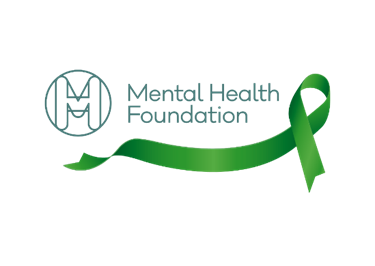 Application FormPlease return this form to an email address indicated on the vacancy advert, together with a completed Equal Opportunities Monitoring Form. Please note that all sections of this form should be completed as CVs will not be accepted.Completing Your Application FormPlease ensure that all sections of the application form are completed as this will assist with the shortlisting processEmployment History: Please begin with your current or most recent job and work backwards covering all previous employers, the position held and a short description of key responsibilities Education, Qualifications and Training: Insert your professional memberships and relevant academic qualificationsSupporting Statement: Read the job description and person specification carefully and use these as a basis when writing your supporting statement. You should indicate were you meet the criteria as outlined in the person specification and provide examples of where the criteria is met by detailing your relevant experience to date.Thank you for your application and interest in the work of the Mental Health Foundation.Privacy Notice - Mental Health Foundation (MHF) - Job ApplicantsThe Mental Health Foundation (MHF) is the Data Controller.  Our contact details are:Email: customerservices@mentalhealth.org.uk  Phone: 020 7803 1100.Mental Health Foundation, Studio 2, 197 Long Lane, London, SE1 4PD.When you apply for a position with the MHF you send us an application form which includes your contact details, education and qualifications, job history, salary details, work permit status and personal statement.This data is used for shortlisting purposes and our legal basis is out Legitimate Interest.You may also provide rehabilitation of offender information if relevant.We retain your data for six months after applications close.  If you join the MHF we will retain your data for seven years after you leave us.You will also send us an anonymised Equal Opportunities form which is used for statistical purposes only.You have the qualified right to request: Access to and porting of your data; Rectification or erasure of your data;Restriction of processing or to object to the processing.You also have a right to lodge a complaint with a Supervisory Authority, for example the Information Commissioner’s Office Make a complaint | ICOPosition applied for:Closing date:Where did you see this post advertised:Part A: Personal InformationPart A: Personal InformationPart A: Personal InformationTitle:Forename(s):Surname:Home address:Home address:Telephone:Mobile:Email:Part B: Current or most recent Employment Part B: Current or most recent Employment Part B: Current or most recent Employment Organisation name:Post title:Dates of employmentFrom:To:Nature of duties:Current annual salary:Reason for leaving:Notice period:Part C: Employment History (please list previous employment in date order with most recent first)Part C: Employment History (please list previous employment in date order with most recent first)Part C: Employment History (please list previous employment in date order with most recent first)Organisation name:Post title:Dates of employmentFrom:To:Nature of duties:Current annual salary:Reason for leaving:Notice period:Organisation name:Post title:Dates of employmentFrom:To:Nature of duties:Current annual salary:Reason for leaving:Notice period:Organisation name:Post title:Dates of employmentFrom:To:Nature of duties:Current annual salary:Reason for leaving:Notice period:Please use additional sheets if requiredPlease use additional sheets if requiredPlease use additional sheets if requiredPart D: Supporting StatementIn your supporting statement please follow the person specification criteria. Please keep your statement to a maximum of 2 sides in length.Part E: Education, Training, and Professional Memberships Part E: Education, Training, and Professional Memberships Part E: Education, Training, and Professional Memberships Part E: Education, Training, and Professional Memberships College / UniversityFromToCourses and ResultsSecondary EducationFromToExaminations and Results Professional qualifications and/or memberships with professional institutions, with dates and levels attained:Professional qualifications and/or memberships with professional institutions, with dates and levels attained:Professional qualifications and/or memberships with professional institutions, with dates and levels attained:Professional qualifications and/or memberships with professional institutions, with dates and levels attained:Recent professional training or courses attended relevant to this post:Recent professional training or courses attended relevant to this post:Recent professional training or courses attended relevant to this post:Recent professional training or courses attended relevant to this post:Part F: Work Permit StatusDo you need a work permit for employment in the United Kingdom?              Yes    No If yes, please specify which type of work permit and expiry date:Part G: Additional Information Rehabilitation of Offenders Act 1974Please note that the provisions of the Rehabilitation of Offenders Act 1974, as amended, apply. During the current period of remote working due to the Covid-19 pandemic, please respond to the section below:Do you have any information that you need to declare ahead of the interview?                Yes    No If yes, please indicate via email to vacancies@mentalhealth.org.uk (attention of HR Manager)Please note that all posts at the Mental Health Foundation are subject to a Disclosure & Barring Service (DBS) check.If offered this position will you also be working in a paid capacity elsewhere?                  Yes    No Part H: Additional Information Disability - Equality Act 2010 / Disability Discrimination Act 1995The Foundation is a member of the Disability Confident Committed Scheme.  Therefore all candidates who are disabled under the Equality Act 2010 / Disability Discrimination Act 1995 will be guaranteed to be short listed for interview if they meet the essential person specification criteria.  If this is relevant to you, please select yes:                                                                         Yes    No Part I: ReferencesPart I: ReferencesPlease give the name and current addresses of two referees (other than relatives or friends) with knowledge of you and your relevant work. One should be your current or most recent employer if possible. Please give the name and current addresses of two referees (other than relatives or friends) with knowledge of you and your relevant work. One should be your current or most recent employer if possible. Present or most recent employerPresent or most recent employerName and title:Position held:Organisation name: Telephone:Address:Postcode:Email:Other refereeName and title:Position held:Organisation name: Telephone:Address:Postcode:Email:Please note that we will contact your referees once an offer of employment has been accepted. Please note that we will contact your referees once an offer of employment has been accepted. Part J: DeclarationYou are required to sign the declaration below certifying that all information provided is accurate.Providing incorrect information or deliberately concealing relevant facts may result in exclusion from the selection process or, where discovery is made after an appointment, in a disciplinary process.I declare the information on this form is correct and I have omitted nothing that, to the best of my knowledge, might affect this application.Signature …………………………….…………….……………… Date …….………..………………….